Complicate (verb)Definition: to make difficult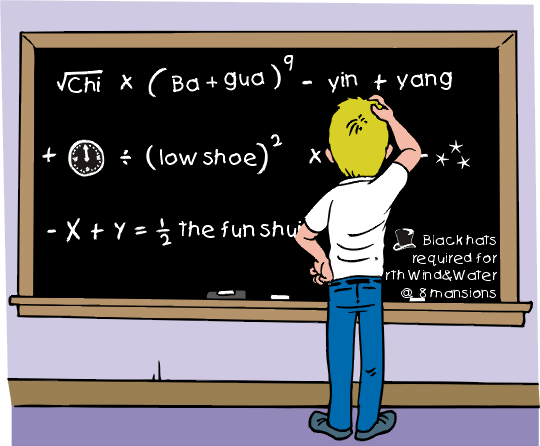 Algebra math problems can be complicated.His recovery from the operation was complicated by an allergic reaction.The bad weather complicated our vacation plans.Difficult words complicate the spelling test.